An alle Mitglieder24. April 2019Protokoll zur Mitgliederversammlung 2019Liebe Mitglieder der Jungen Herzen Bayern, Verein für Familien herzkranker Kinder und Jugendlicher in Bayern,im Folgenden findet Ihr das Protokoll zur Mitgliederversammlung der Jungen Herzen Bayern am 26. März 2019, Beginn 20:00 Uhr im Gasthof Soller, Bahnhofsstr. 1, 85737 IsmaningAnwesend: 	Robert Vielhuber, Werner Stingl, Michael Brandmayer, Reinhard Lehner, Bettina Brandmayer, Katja Ziegler1. BegrüßungDer 1. Vorsitzende der Jungen Herzen Bayern, Michael Brandmayer, begrüßte alle Anwesenden um 20:15 Uhr. Er teilte mit, dass keine schriftlichen Anträge eingegangen sind.2. Bericht des VorstandsIn seinem Amt als 1. Vorsitzender des Vereins zog Michael Brandmayer eine positive Bilanz des Jahres 2018. Folgende Punkte wurden hervorgehoben:Der Verein konnte sich im letzten Jahr über 8 neue Mitglieder freuen.Auch 2018 freute sich der Verein über einen hohen Spendeneingang. Viele drei und vierstellige Spendenbeträge von Vereinen, Privatpersonen und Firmen waren zu verzeichnen. Es erging die Bitte an die Mitglieder, geänderte Kontodaten frühzeitig zu melden. Rückbuchungen kosten 2,60 €.Auch 2018 wurden die Stationen im DHZ und GH unterstütztInfotaschenaktion läuft gut im DHZ. GH hat noch keine Taschen nachgeordert.DHZ: Unterstützung der Kunsttherapie am DHZ läuft weiter, die Therapeutin hat gewechselt.Unterstützung der Ronald McDonald Häuser DHZ und GH:in jedem Haus haben wir eine einjährige Patenschaft für ein Appartement übernommen.Bälle mit JuHBay-Logo für die Kinder wurden in den Häusern ausgegeben	Die Süddeutschen Rehakliniken Tannheim und Katharinenhöhe, die FOR für Familien herzkranker Kinder anbieten, wurden mit einer Spende bedacht.Vorschläge wo und wie wir als Verein unterstützend tätig werden können, sind jederzeit willkommen.Elterntreffen / Seminar3 Elterntreffen: im RMD-Haus GH und DHZ sowie in der Trattoria San BennoEs fand kein Seminar statt, da eine Vereinbarung mit der Kontaktgruppe Traunstein des Herzkind e.V. besteht: Frau Kapfer möchte weiterhin jährlich ein Seminar veranstalten. Daher setzen wir Seminare solange aus, um sich nicht gegenseitig die Teilnehmer abzuwerben.Ein sehr gelungener Vereinsausflug in den Bayernpark fand statt, ein herzliches Dankeschön an den Organisator Reinhard Lehner.Eine Reitfreizeit in den Pfingstferien für Herzkinder und Geschwisterkinder wurde organisiert.In den Sommerferien veranstaltete der Verein eine Schwimmfreizeit für die ganze Familie.Der Facebook Account wurde aus dem Dornröschen-Schlaf geweckt. Christina Metz hat die Pflege übernommen und stellt Termine ein.Es wird ein Freiwilliger gesucht für die Auswertung von allgemeingültigen Informationen und Angeboten (die über info@junge-herzen-bayern.com eingehen) und das Weiterleiten an den JuHBay Infoverteiler.Es wurden Vereins T-Shirts und Caps beschafft, die die Mitglieder erwerben können. Bei Interesse einfach ein Mail an info@junge-herzen-bayern.com schicken.Schirmherren:Es fanden keine gemeinsamen Aktionen statt, da die JuHBay-Freizeiten nicht zum Terminkalender von Sternschnuppe passten.Bundesverband BVHK:keine Teilnahme an BVHK Versammlungen. Zeitliches und örtliches Problem.Erinnerung: 2020 sind Wahlen für den JuHBay-Vorstand. Wer sich vorstellen kann im Vorstand mitzuwirken, soll sich bitte bei Simone, Robert oder Michael melden. Hintergrund: neue Köpfe bringen neue Impulse, denn je länger der Vorstand im Amt ist, umso schwieriger wird es Nachfolger zu finden und diese frühzeitig einzuarbeiten. 3. Bericht des SchatzmeistersIn Vertretung von Simone Feldewert, Schatzmeisterin, berichtete Katja Ziegler über die finanzielle Situation der Jungen Herzen Bayern. Sie stellte eine Transaktionsübersicht vor, die für das Jahr 2018 Einnahmen in Höhe von 30.239,70 € sowie Ausgaben in Höhe von 27.054,59 € ausweist. Daraus ergibt sich ein Kassenstand von 35.354,78 € zum 28.12.2018. 4. Kassenbericht der KassenprüferDie Kassenprüferin Katja Ziegler stellte fest, dass aus der Transaktionsübersicht alle Saldi nachvollziehbar sind. Die Kassenführung für das Jahr 2018 ist somit korrekt.5. Entlastung des SchatzmeistersDie Entlastung der Vorstände und des Schatzmeisters wurde beantragt und wurde in der Mitgliederversammlung per Handzeichen einstimmig beschlossen.6. Verschiedenes, Wünsche und AnträgeDie Planung für das Jahr 2019/2020 sieht folgende Punkte vor:Elterntreffen werden wieder in den RMD-Häusern DHZ und GH sowie im Biergarten bzw. Restaurant stattfinden. Es werden Freiwillige gesucht, die bereit sind, ein Elterntreffen zu organisieren. Leider in Q1/2019 kein Treffen möglich aus Kapazitätsgründen.Vereinsausflug 2019: Planung und Organisation erfolgt durch Christina Metz. Es wird eine  besondere Stadtführung in Freising durch Christina mit Workshops der VHS und gemütlichem Beisammensein am Nachmittag geben. Termin: Samstag, 12. Oktober 20192. Woche Pfingstferien 2019: Schwimmfreizeit in Kooperation mit dem Irmengardhof. Die Freizeit ist bereits ausgebucht und mehrere Familien sind auf der Warteliste. Diese haben angefragt, ob sie für die Freizeit 2020 bevorzugt zum Zuge kommen.Ende August Reiterwoche in St. Margarethen (bei Brannenburg) für Herzkinder/-jugendliche in zwei Altersgruppen: 1. Gruppe sind jüngere Herzkinder und Geschwisterkinder, 2. Gruppe sind Jugendliche mit Herzfehler. JEMAH e.V. übernimmt die Betreuung im Ferienhaus (abends). Die Kinder werden in die Ferienprogramme am Hof integriert (Nachtwanderung, Lagerfeuer, …). Ärztliche Betreuung erfolgt durch Claudia Franke von JEMAH. Bisher 4 Anmeldungen für die Geschwisterfreizeit.Flyer für die Freizeiten und der allgemeine JuHBay-Flyer wurden an 46 Kinderkardiologen / Kliniken in Bayern verschickt.Die Unterstützung der Kunsttherapie am DHZ wird 2018 mit 2000,-€ fortgeführt.Erneute Appartementpatenschaften in den RMD-Häusern (2 Appartements im DHZ, 1 Appartement in GH und 1 Appartement in Erlangen / je 2000,-€)Erneute Unterstützung der FOR Kliniken Tannheim und Katharinenhöhe mit je 2000,-€Wiederholung der Freizeiten in 2020Familienfreizeit wieder am Irmengardhof vom 17.08.-23.08.2020. Thema noch offen, evtl. Schwimmen in Kombination mit künstlerischem Rahmenprogramm.Reiterfreizeit: Termin noch offen, Tendenz zu Pfingstferien, Altersgruppen je nach Resonanz auf die Freizeiten im Jahr 2019.Der 1. Vorsitzende Michael Brandmayer schließt um 21:30 Uhr die Versammlung.Mit besten Grüßen,Katja Ziegler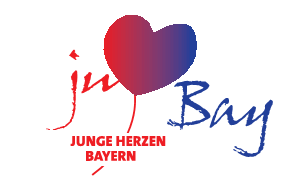 Katja Ziegler